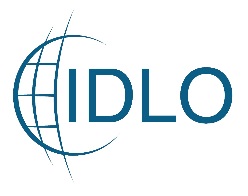 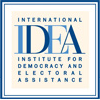 Workshop on “Judiciary and Constitutional Transitions”14 – 15 November 2014The Hague, The NetherlandsLOGISTICS NOTETravel to and from The HagueParticipation AllowanceContact Duration of the MeetingFriday, 14 November  through Saturday, 15 November(Participants flying to The Netherlands will arrive on Thursday, 13 November)ParticipationThe Workshop will be held at the Hotel Babylon Den Haag on November 14-15. The official language of the workshop is English.Accommodation Participants stay at the Hotel Babylon Den Haag, which is 45 minutes’ drive away from the Amsterdam Schiphol International Airport and is located in mid-town The Hague. The complete address is: Bezuidenhoutseweg 53, NL-2594 AC The Hague, The Netherlands. Telephone:  + 31 70 3814901. Please check the website http://www.hampshire-hotels.com/babylonThe guests’ full names and flight details will be submitted to the hotel and should there be any hotel accommodation concerns, please do not hesitate to contact Ms Miranda Schouten , who is International IDEA’s contact person at Babylon Hotel (Tel: +31 70 3814901).Cash RequirementsIncidentals such as telephone/fax, laundry, mini-bar, room service, etc will be charged to the individual guests’ personal accounts.Dress CodeDress code is smart casual/business casual. Participants are advised to carry a sweater or coat, to be used inside the meeting room where air conditioning is used.  Meals during the meetings Buffet breakfasts – The LivingRoom of the Babylon Hotel Den HaagBreaks and Lunches – To be provided on site Dinner Reception on Friday, 14 November – Restaurant SavarinThe taxi transport will be provided at 18:00 from the hotelPlease inform Ms Izabela Rybarczyk (i.rybarczyk@idea.int) if you have any dietary restrictions. Specify the details of these restrictions in the space below and return to us by 20 OctoberInformation Sheet and Bio-noteParticipants are requested to include a one paragraph biographical note (to be returned by 20 October). The bio-note will be included in the documentation.BIOGRAPHICAL NOTE (Not more than 150 words to be included in documentation and on www.constitutionnet.org)FlightsInternational IDEA will assist in making travel arrangements through its travel agent (Schiphol Travel International) and will cover economy class airfare. VisaParticipants are responsible for obtaining their visas to The Netherlands. International IDEA will provide a Visa Support Letter to facilitate the process. Please apply for your visa as soon as you receive the support letter to ensure that your application is processed in time. Airport transfersThe airport transfers will be provided by Vip Service Leidschendam. The driver will be waiting for you in the arrival hall of Schiphol Airport with a board with your name on it, and will bring you to the hotel. Please call the driver +31619208814 in case of a problem. Also, the same company will take care of the transfer to the airport for those participants, who will be departing on 15/16 November.  To facilitate the transfer, please provide a contact number that you will be reachable at when travelling to The HagueParticipation AllowanceInternational IDEA will cover cost of air transport (economy), accommodation and meals during the meetings, as well as the transfers between home and airport, visa fees – upon presenting the original receipts. All other expenses will be covered by the participation allowance of € 150 that will be given to the participants for two days of attendance in the workshop, upon signature, after the workshop. ContactContent matters: Sumit Bisarya s.bisarya@idea.int or + 31615906980Logistics:            Izabela Rybarczyk i.rybarczyk@idea.int or + 31614205284Websites:	   www.idea.int       www.constitutionnet.org      www.idlo.int